記入日（西暦）　　　　　年　　　月　　　日福　井　記　念　病　院もの忘れ外来　問診票１. ご本人２. 記入する方３. どなたにすすめられて受診しますか？　該当するものにチェック☑してください。４. 現在お困りの症状について５. 上記の症状で他の医療機関にかかったことが　　ない　・　ある６. 次のような症状はありますか？　該当するものにチェック☑してください。７.これまでかかった病気に〇をつけ、発症した年齢と受診した医療機関をご記入ください。８.上記の他に、病気や怪我、入院や手術をしたことがあればご記入ください。９．常用している薬（市販薬やサプリメントも含む）が　　ない　・　ある　処方内容がわかる書面（おくすり手帳など）のコピーを添付してください。あるいは、下記に処方した医療機関名と薬の名前を記載してください。薬の名前がわからない場合は「血圧の薬」などと記載してください。※市販薬の場合は「市販薬」と記入してください。１０．薬や食べ物で、吐き気や蕁麻疹が出たことはありますか？　　ない・ある　　（なに：）　　　　　　　　　　で　（どうなった：）　　　　　　　　　　１２．新型コロナウイルスのワクチンは接種されていますか？　　はい　・　いいえ１３．たばこやお酒について１４．ご本人の状況１５．生活歴１５．介護保険や福祉サービスの利用状況１６．過去１週間について、下記の全質問27項目に答えてください。　　認められなければ0に〇をつけ、認められれば重症度と負担度に点数をつける。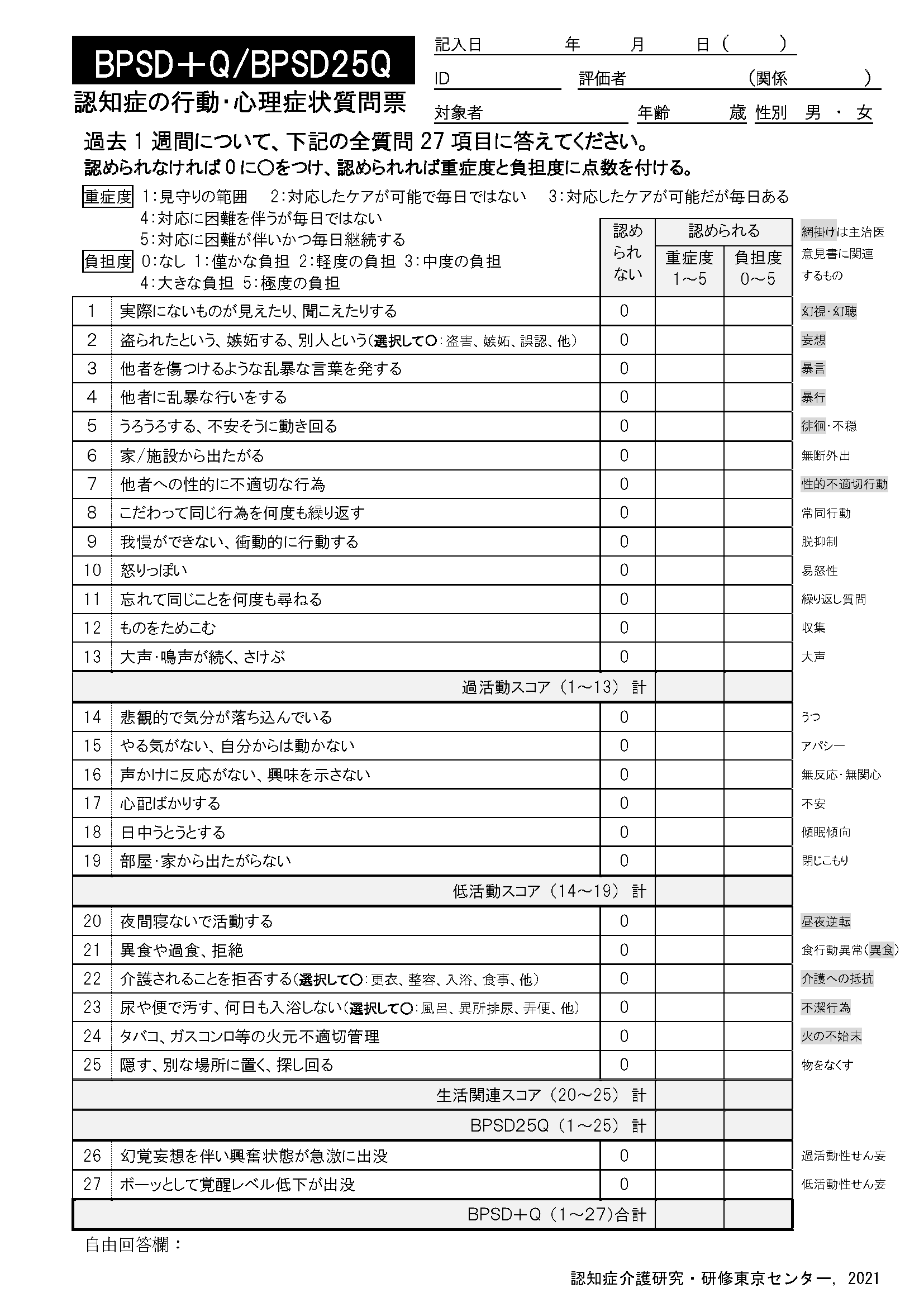 ふりがな：　　　　　　　　　　　　　　　　　　　　名　　前：　　　　　　　　　　　　　　　　　　　　　　　性別：　男　・　女生年月日：　大正・昭和　　　　年　　月　　日生まれ　　年齢：　　　　歳住　　所：〒　　　－　　　　　　　　　　　　　　　　　　　　　　　　　　　　　　　　　（建物名）　　　　　　　　　　　　　　　　　　　　　　　　　　号室電話番号：　　　　　―　　　　　　―　　　　　　　ご本人と現在：　同居　・　別居ふりがな：　　　　　　　　　　　　　　　　　　　名　　前：　　　　　　　　　　　　　　　　　　　　　　続柄：　　　生年月日：　大正・昭和・平成　　　　年　　月　　日生まれ　別居の場合住　　所：〒　　　－　　　　　　　　　　　　　　　　　　　　　　　　　　　　　　　　　（建物名）　　　　　　　　　　　　　　　　　　　　　　　　　　号室電話番号：　　　　　―　　　　　　―　　　　　　　日中の連絡先：　　　　　―　　　　　　―　　　　　　　□病院・クリニック　紹介状　なし　・　あり　　医療機関名：　　　　　　　　　　　　　　　　　　□地域包括支援センター□保健所、保健センターなど□介護支援事業所、介護サービス事業所（ケアマネージャー, 訪問看護ステーション, 介護保険施設など）そ　の　他：　　　　　　　　　　　　　　　　　　　　　　　　　　　　　　　　　　　・お困りの症状（例：もの忘れが多い, 道に迷うようになった, 怒りっぽくなった）（具体的に）　　　　　　　　　　　　　　　　　　　　　　　　　　　　　・症状が始まった時期　　　　年　　月　　日（　　　歳）頃　　突然起こった　・　少しずつ起こってきた　　　歳～　　　　歳　　医療機関名：　　　　　　　　　　　病名：　　　　　　　　　　　歳～　　　　歳　　医療機関名：　　　　　　　　　　　病名：　　　　　　　　□できることとできないことの差が大きい□片側の手足に力が入りにくい□急に呂律がまわらなくなった□はっきりしている時とぼんやりしている時のムラが大きい□体を動かしにくい、手足が震える、歩きづらい□寝ている間に大きな声を上げたり、異常な行動をしたりする□臭いがわからなくなった□急に尿を失禁するようになった病名年齢医療機関病名年齢医療機関脳梗塞高尿酸血症（痛風）高血圧気管支喘息糖尿病心筋梗塞脂質異常症（高脂血症）不整脈病名または手術した部位発症年齢医療機関処方した医療機関名※薬の名前1回目　　　　　　年　　　　　月　　　　　日2回目　　　　　　年　　　　　月　　　　　日3回目　　　　　　年　　　　　月　　　　　日4回目　　　　　　年　　　　　月　　　　　日〇をつける〇をつける〇をつける何歳から何歳まで量・種類たばこを、いまも吸う・いまは吸わない・吸ったことがないたばこを、いまも吸う・いまは吸わない・吸ったことがないたばこを、いまも吸う・いまは吸わない・吸ったことがない　　　歳～　　　歳　　　　本/日〇をつける何歳から何歳まで量・頻度・種類量・頻度・種類量・頻度・種類お酒を、飲む・飲まない　　歳～　　歳量：　　　　mL/日　 頻度：　　　日/週・月種類：ビール, 日本酒, 焼酎, ワイン, ウイスキー,酎ハイ(5％・7％・9%の350mL・500mL缶を　  缶）その他（　　　　　　　　　） 量：　　　　mL/日　 頻度：　　　日/週・月種類：ビール, 日本酒, 焼酎, ワイン, ウイスキー,酎ハイ(5％・7％・9%の350mL・500mL缶を　  缶）その他（　　　　　　　　　） 量：　　　　mL/日　 頻度：　　　日/週・月種類：ビール, 日本酒, 焼酎, ワイン, ウイスキー,酎ハイ(5％・7％・9%の350mL・500mL缶を　  缶）その他（　　　　　　　　　） 食　欲：　ふだん以上　・　ふだんどおり　・　ふだん以下　・　食べない睡　眠：　眠れている　・　あまり眠れない　・　眠れない　　　　　毎日　　　　　時　～　　　　　時頃（約　　　　時間）・日によって異なる外　出：　外出する　・　外出がやや減った　・　外出しない兄　弟：ご兄弟を上から順にお書きください。ご健在の方に〇をつけてください。　　　　（記入例：姉・本人・・）　　　　　　　　　　　　　　　　　　　　　　（ご本人は　　　人兄弟の　　　番目）学　歴：最後に出た学校の名前と教育年数をお書きください。　　　　学校名：　　　　　　　　　　　　　　　教育年数：　　　年　　　　　　　　　　　　　　（例：小学校卒→６年、中学校卒→９年、高校卒→１２年）結婚歴：　ない　・　ある同居者：現在ご本人は一人暮らしですか？そうでない場合、同居の方をお書きください。　　　　一人暮らし・（　　　　　　　　　　　　　　　　　　　　）　例：妻,　長男　　子　供：　ない　・　ある家族歴：血のつながりがある家族で、認知症、脳血管の病気、精神科の病気にかかられた方はいますか？職　歴：ご本人は仕事をしていたことがありますか？趣　味：　　　　　　　　　　　　　　　　　　　　　利き手：　右　・　左介護保険：未申請・要支援１・要支援２・　　　　　要介護１・要介護２・要介護３・要介護４・要介護５現在利用中のサービス　　　　　デイサービス・ホームヘルプ・ショートステイ・訪問看護・　　　　　通所リハビリ・訪問リハビリ・その他（　　　　　　）・利用していない